2. pielikums
Ministru kabineta
2016. gada 2. augusta
noteikumiem Nr. 502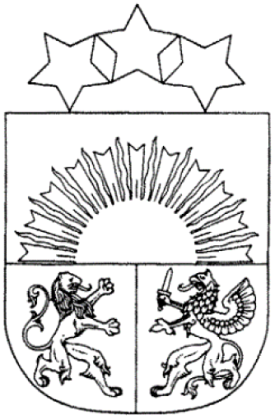 Latvijas Sporta federāciju padomeŠaušanas instruktora sertifikāts Nr.________________________________________________________________________
(vārds, uzvārds)Sertifikāts apliecina personas profesionālo kompetenci un tiesības darbam šautuvēs (šaušanas stendos)Sertifikāts izsniegts 20____. gada ____._____________________Sertifikāts derīgs līdz 20____. gada ____._____________________